     Mei Aktie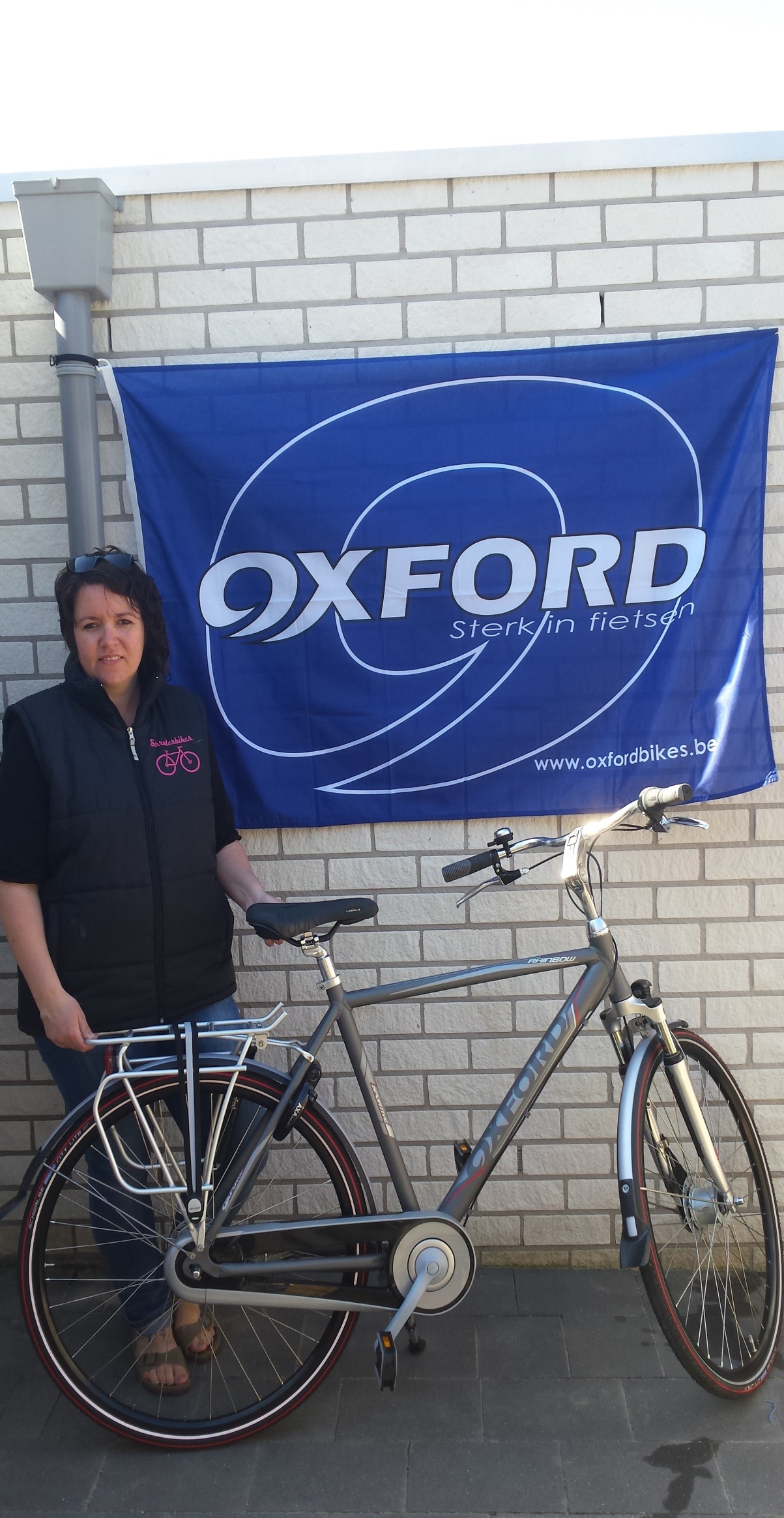        Bij aanschaf van een nieuwe 
                 Oxford fiets.(min besteding €500,-)	Accessoires ter waarde van 
              50 euro cadeau